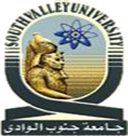 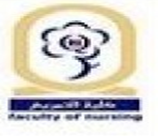 معايير تقييم أ داء عضو هيئة التدريسأولا: الأداء الوظيفي وفاعلية التعليم: -يجب الالتزام باللوائح والنظم.يجب الالتزام بأوقات المحاضرات والساعات المكتبية.يجب تفعيل الدعم الطلابي.يجب الالتزام بتوصيف المقرر.يجب إعداد ملف وتقرير المقرر في المواعيد المحددة.يجب استخدام الطرق الحديثة في التدريس.يجب تطوير أساليب تقويم الطلاب.يجب المشاركة في إعداد الامتحانات النظرية والعملية.يجب المشاركة في المراقبة علي لجان الامتحانات.يجب المشاركة في أعمال الكنترول.ثانيا: الأنشطة البحثية:-يجب المشاركة في الدورات التدريبية وورش العمل.يجب المشاركة في المؤتمرات العلمية بالحضور أو إلقاء بحث.يجب المشاركة في الخطة البحثية للقسم.ثالثا أنشطة خدمة المجتمع وتنمية البيئة:-يجب المشاركة في أنشطة خدمة المجتمع وتنمية البيئة داخل القسم.يجب المشاركة في أنشطة خدمة المجتمع وتنمية البيئة بالكلية.يجب المساهمة أو التنظيم في ندوات وورش عمل في مجال تخصصه.رابعا: الأنشطة ا لمتعلقة بمشروع التطوير المستمر والتأهيل للاعتماد: -يجب المشاركة في الأنشطة الخاصة بالجودة داخل القسم.يجب المشاركة في الأنشطة الخاصة بالجودة في الكلية.خامسا: الصفات الشخصية والعلاقات: -يجب أن يكون متفاعل ومتعاون مع زملائه.يجب أن يكون متعاون مع رؤسائه في العمل.يجب أن يكون متمكن من المادة العلمية التي يقوم بتدريسها. يجب أن يكون حسن المظهر والسلوك العام.سادسا: الأنشطة الجامعية:المساهمة في أنشطة ضمان الجودة والتطوير المستمر للكلية.-المشاركة الفعالة في لجان القسم أو الكلية أو الجامعة.-المشاركة في الانشطة والمبادرات الطلابيةسابعا: أنشطة تنمية الأداء والقدرات:الإشتراك في دورات الحاسب الآليالإشتراك في دورات تدريبية في مجال التخصص.الإشتراك في دورات تنمية القدرات في المجالات المختلفةالاشتراك في الدورات وورش العمل التي تنظمها الكميةثامنا: الإلتزام بأخلاقيات المهنة:إدارة الأزمات واتخاذ القراراتالتعاون وحسن التعامل مع الزملاء والرؤساءالتمتع بعلاقات اجتماعية مع الطلابالجدية في أداء المهام بالمستوى الملوب والوقت المحددحسن المظهر والسلوك العاممعايير تقييم أداء الهيئة المعاونةأولا: الأداء الوظيفي وفاعلية التعليم: -يجب الالتزام باللوائح والنظم.يجب الالتزام بأوقات العملي الخاصة بالطلاب.يجب المشاركة في الريادة الطلابية و الدعم الطلابي.يجب استخدام الطرق الحديثة في التدريب العملي.يجب المشاركة في الملاحظة علي لجان الامتحانات.يجب المشاركة في أعمال الكنترول.يجب يتعامل مع الطلاب بطريقة لائقةثانيا:الأنشطة البحثية: -يجب التقدم في رسائلهم العلمية )ماجستير ودكتوراه(يجب المشاركة في الدورات التدريبية وورش العمل.يجب المشاركة في المؤتمرات العلمية بالحضور.يجب المشاركة في تفعيل الخطة البحثية للقسم .ثالثا: أنشطة خدمة المجتمع وتنمية البيئة:-يجب المشاركة في أنشطة خدمة المجتمع وتنمية البيئة داخل القسم.يجب المشاركة في تنظيم ندوات وورش عمل في مجال تخصصه.رابعا: الأنشطة ا لمتعلقة بمشروع التطوير المستمر والتأهيل للاعتماد:-يجب المشاركة في الأنشطة الخاصة بالجودة داخل القسم.يجب المشاركة في الأنشطة الخاصة بالجودة في الكلية.خامسا: الصفات الشخصية والعلاقات:-يجب أن يكون متفاعل ومتعاون مع زملائه.يجب أن يكون متعاون مع رؤسائه في العمل.يجب أن يكون متمكن من المحتوي العلمي للدروس العملية.يجب أن يكون حسن المظهر والسلوك العام.سادسا: الأنشطة الجامعية:المساهمة في أنشطة ضمان الجودة والتطوير المستمر للكلية.المشاركة الفعالة في لجان القسم أو الكلية أو الجامعة.المشاركة في الانشطة والمبادرات الطلابيةسابعا: أنشطة تنمية الأداء والقدرات:الإشتراك في دورات الحاسب الآليالإشتراك في دورات تدريبية في مجال التخصص.الإشتراك في دورات تنمية القدرات في المجالات المختلفةالاشتراك في الدورات وورش العمل التي تنظمها الكليةثامنا: الإلتزام بأخلاقيات المهنة:إدارة الأزمات واتخاذ القراراتالتعاون وحسن التعامل مع الزملاء والرؤساءالتمتع بعلاقات اجتماعية مع الطلابالجدية في أداء المهام بالمستوى الملوب والوقت المحددحسن المظهر والسلوك العاممنسق المعيار                                                                                يعتمد‘‘د/ فاطمة محمد العيسوى                                                              عميد الكلية                                                                                            أ.د/نادية عبدالله